2. URA: PREBEREJO V UČBENIKU STRAN 59, 60.NAPIŠEJO NASLOV V ŠOLSKI ZVEZEK: VODA ZA RASTLINE IN ŽIVALI     ZAPIS V ZVEZEK (sliko narišejo):Voda za rastline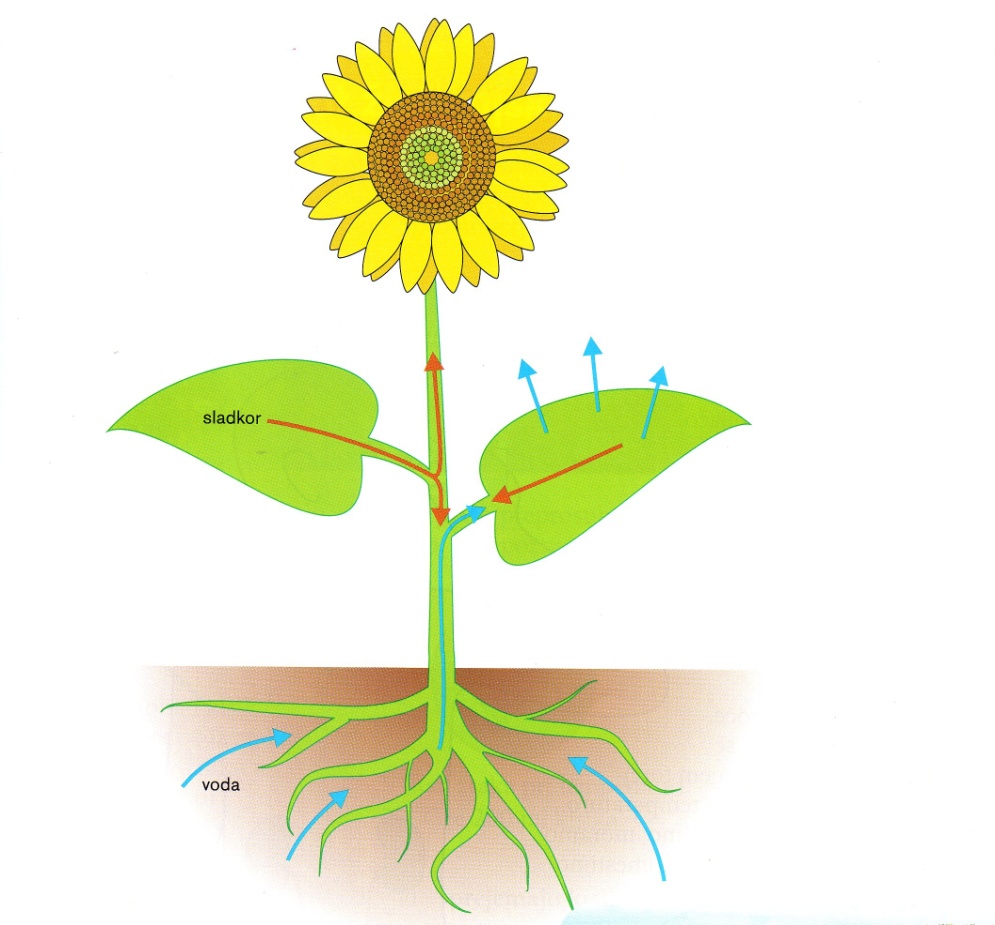 